НАРУЧИЛАЦКЛИНИЧКИ  ЦЕНТАР ВОЈВОДИНЕул. Хајдук Вељкова бр. 1, Нови Сад(www.kcv.rs)ОБАВЕШТЕЊЕ О ЗАКЉУЧЕНОМ УГОВОРУ У  ПОСТУПКУ ЈАВНЕ НАБАВКЕ БРОЈ 168-13-OВрста наручиоца: ЗДРАВСТВОВрста предмета: Опис предмета набавке, назив и ознака из општег речника набавке: Набавка апарата за вакуумску биопсију дојке за потребе Центра за радиологију у оквиру Клиничког центра Војводине33120000 –  системи за бележење и уређаји за испитвиањеУговорена вредност: без ПДВ-а 2.470.000,00  динара, односно 2.964.000,00 динара са ПДВ-омКритеријум за доделу уговора: економски најповољнија понудаБрој примљених понуда: 1Понуђена цена: Највиша: 2.470.000,00 динараНајнижа: 2.470.000,00 динараПонуђена цена код прихваљивих понуда:Највиша: 2.470.000,00 динара Најнижа: 2.470.000,00 динараДатум доношења одлуке о додели уговора: Датум закључења уговора: 23.08.2013.Основни подаци о добављачу: 06.08.2013.„Тim Co“ д.о.о., Јована Рајића 5ц, БеоградПериод важења уговора: до 31.12.2013 године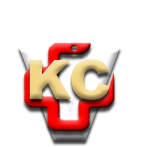 КЛИНИЧКИ ЦЕНТАР ВОЈВОДИНЕ21000 Нови Сад, Хајдук Вељка 1, Србија,телефон: + 381 21 487 22 05; 487 22 17; фаx : + 381 21 487 22 04; 487 22 16www.kcv.rs, e-mail: uprava@kcv.rs, ПИБ:101696893